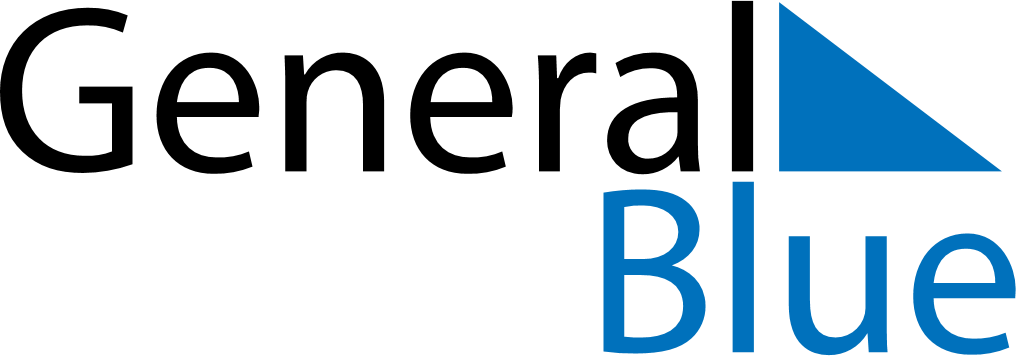 February 2019February 2019February 2019SingaporeSingaporeSundayMondayTuesdayWednesdayThursdayFridaySaturday123456789Chinese New YearChinese New Year10111213141516171819202122232425262728